MČ Praha - Březiněves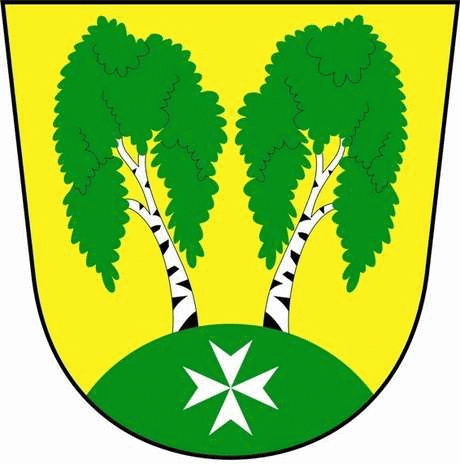 U Parku 140/3, 182 00 Praha 8Program zasedání  Zastupitelstva MČ Praha – Březiněves
										Číslo :                    6	Datum :  18.03.2015S V O L Á V Á Mzasedání Zastupitelstva MČ Praha – Březiněvesna den 25.03.2015
od 17:30 hod. do kanceláře starosty.Navržený program:	1)	Kontrola zápisu č. 5.	
2)	Smlouva o dílo mezi MČ Praha – Březiněves a Zdeňkem Plachým, 
	se sídlem: Brdičkova 11/1916, Praha 5 – periodická čtvrtletní 
	údržba grafických a databázových programových systémů 
	MISYS a KATASTR. 
3)	Dodatek č. 4 k licenční smlouvě 1408/2007 na převod práv 
	k užívání počítačového programového vybavení a dat mezi MČ 
	Praha – Březiněves a GEPRO spol. s.r.o., Štefánikova 52, Praha 5. 
4)	Účelová neinvestiční dotace ze státního rozpočtu z MŠMT na 
	program „Zvýšení platů pracovníků regionálního školství“ .
5)	Rozpočet MČ Praha – Březiněves na rok 2015 a výhled na 
	rok 2015-2020.   
6)	Různé.									Ing. Jiří Haramul								starosta MČ Praha – Březiněves